1 SLAJD Guten Tag. Mein Name ist Katarzyna Kikta. Ich studiere Wirtschaftswissenschaften An der Rzeszower Universität. Das Thema meiner Präsentation ist ,, Die Zentralbank ". Dzień dobry. Nazywam się Katarzyna Kowal. Studiuję ekonomię na UR. Tematem mojej prezentacji jest "Bank Centralny". 2 SLAJD Der Plan für meine Präsentation sieht Folgendes vor:DefinitionNBP(POLNISCHE ZENTRALBANK)- Hauptbereiche der NBP-Aktivitäten- Funktionen	- Geldpolitische InstrumenteEuropäische Zentralbank- HauptmerkmaleQuizPlan mojej prezentacji jest następujący:DefinicjaNBP (Narodowy Bank Polski)- główne obszary działalności - funkcje- instrumenty polityki pieniężnejEuropejski Bank Centralny- główne cechyQUIZ3 SLAJD Definition - definicjaZentralbank isteine Institution, die für den Betrieb des Bankensystems und die Durchführung der aktuellen Geldpolitik des Staatesverantwortlich ist.Bank centralny jest– instytucją odpowiedzialną za funkcjonowanie systemu bankowego oraz prowadzenie bieżącej polityki pieniężnej państwa.Die Zentralbank schafft zwei Arten von Geld :zentrales Bargeld - gekennzeichnet durch absolute Liquidität, stützt als "Zahlungsmittel" die Konsum- und Einkommenssphäre - hat die Fähigkeit, Verpflichtungen freizugebenunbares Beitragsgeld (Kreiselgeld) - das die Funktion des zentralen Reservegeldes erfüllt, erfolgt nur in Form von Buchungen auf BankeinlagenkontenBank centralny kreuje dwa rodzaje pieniądza:centralny pieniądz gotówkowy – charakteryzujący się absolutną płynnością, obsługuje sferę konsumpcyjną i dochodową, jako "środek płatniczy” – ma możliwość zwalniania z zobowiązańpieniądz bezgotówkowy, wkładowy (żyrowy) - pełniący funkcję centralnego pieniądza rezerwowego, występuje wyłącznie w formie zapisów na bankowych rachunkach depozytowych4/5 SLAJD Die Zentralbank hat drei grundlegende Funktionen:1. Staatsbank - ist verantwortlich für die Geldwertstabilität, führt Bankkonten der Regierung und der zentralen staatlichen Institutionen, staatlichen Zweckfonds und staatlichen Haushaltseinheiten und führt deren Zahlungsaufträge aus.2. Emissionsbank - gibt die Größe der Emission und den Zeitpunkt der Einführung von Bargeld in Umlauf an, für dessen Liquidität sie verantwortlich ist. Darüber hinaus organisiert es den Geldumlauf und regelt den Geldumlauf.3. Bank der Banken – wirkt  auf das Volumen der Kreditvergabe der Banken und die Intensivierung der bargeldlosen Geldschöpfung aus. Sie führt Abrechnungen mit Banken und anderen Finanzinstituten durch,  ist verantwortlich für die Stabilität und Sicherheit des gesamten Bankensystems. Sie übt die Kontrolle über die Aktivitäten der Banken aus, insbesondere über die Einhaltung des Bankrechts.Bank centralny spełnia trzy podstawowe funkcje:1. banku państwa – jest odpowiedzialny za stabilność pieniądza, prowadzi rachunki bankowe rządu i centralnych instytucji państwowych, państwowych funduszy celowych i państwowych jednostek budżetowych oraz realizuje ich zlecenia płatnicze. 2. banku emisyjnego – Określa wielkość emisji oraz moment wprowadzenia pieniądza gotówkowego do obiegu, za którego płynność odpowiada. Ponadto, organizuje on obieg pieniężny i reguluje ilość pieniądza w obiegu.3. banku banków – ma wpływ na wielkość akcji kredytowej banków oraz nasilenie kreacji pieniądza bezgotówkowego. Prowadzi rozliczenia z bankami oraz innymi instytucjami finansowymi. Jest odpowiedzialny za stabilność i bezpieczeństwo całego systemu bankowego. Sprawuje on kontrolę nad działalnością banków, a w szczególności nad przestrzeganiem przepisów prawa bankowego.6 SLAJD Die Nationalbank Polens (NBP) ist die Zentralbank der Republik Polen. Sie führt die - in der Verfassung der Republik Polen, - in dem Gesetz über die Polnische Nationalbank und - in dem Bankengesetz festgelegten Aufgaben aus.Narodowy Bank Polski (NBP) jest bankiem centralnym Rzeczypospolitej Polskiej.Wykonuje zadania określone w:- w Konstytucji RP,- w ustawie o Narodowym Banku Polskim oraz- w ustawie o prawie bankowym7 SLAJD Hauptbereiche der NBP-Aktivitäten:Geldpolitik betreibenAktivitäten für die Stabilität des heimischen FinanzsystemsEmissionstätigkeitEntwicklung des ZahlungssystemsVerwaltung der polnischen DevisenreservenStaatliche SchatzkammerBildungs- und InformationsaktivitätenDo głównych obszarów działalności NBP należą:prowadzenie polityki pieniężnej,działania na rzecz stabilności krajowego systemu finansowego,działalność emisyjna,rozwój systemu płatniczego,zarządzanie rezerwami dewizowymi Polski,obsługa Skarbu Państwa,działalność edukacyjna i informacyjna.8 SLAJD Geldpolitische instrumente:•	Erforderlicher Reservesatz•	Offenmarktgeschäfte•	Einlagen- und KreditgeschäfteInstrumenty polityki pieniężnej1.	Stopa rezerw obowiązkowych 2.	Operacje otwartego rynku papierów wartościowych3.	Operacje depozytowo-kredytowe9/10 SLAJD Europäische Zentralbank (EZB)Sie ist die Bank der Europäischen Union für 19 Mitgliedstaaten, die den Euro in ihren Ländern eingeführt haben. Sie wurde am 1. Juni 1998 gegründet und ist eine politisch und finanziell unabhängige Institution.Europejski Bank Centralny  Jest bankiem Unii Europejskiej dla 19 państw członkowskich, które wprowadziły w swoich krajach walutę euro. Powstał 1 czerwca 1998 r. i jest instytucją niezależną politycznie i finansowo.11 SLAJD Die Hauptaufgabe der Bank ist…Festlegung und Verfolgung einer gemeinsamen Geldpolitik im Euro-Währungsgebiet undAufrechterhaltung der Kaufkraft des Euro, wodurch Preisstabilität im Euro-Währungsgebiet gewährleistet wird.Die Bank ist verantwortlich für die Überwachung der Bankensysteme in den EU-Ländern,Durchführung von Devisengeschäften,Ausübung der Emissionsfunktion gegenüber der Euro-Währung,Sie sammelt statistische Daten, die für die Durchführung der Geldpolitik und das Funktionieren von Zahlungssystemen erforderlich sind,Sie hat die Aufgabe , Banknotenfälschungen zu verhindern.Głównym zadaniem banku jest ustalanie i prowadzenie wspólnej polityki monetarnej w strefie euro oraz utrzymanie siły nabywczej euro, a tym samym zapewnienie stabilności cen w strefie euro. Bank odpowiada za nadzorowanie systemów bankowych w krajach Unii, przeprowadzanie operacji wymiany walutowej, pełni funkcję emisyjną w odniesieniu do waluty euro, zbiera dane statystyczne potrzebne dla przeprowadzenia polityki pieniężnej i funkcjonowania systemów płatniczych, zapobiega fałszerstwom banknotów.12/13/14 SLAJD QUIZ - In welcher Stadt liegt es?QUIZ - W jakim mieście się to znajduje?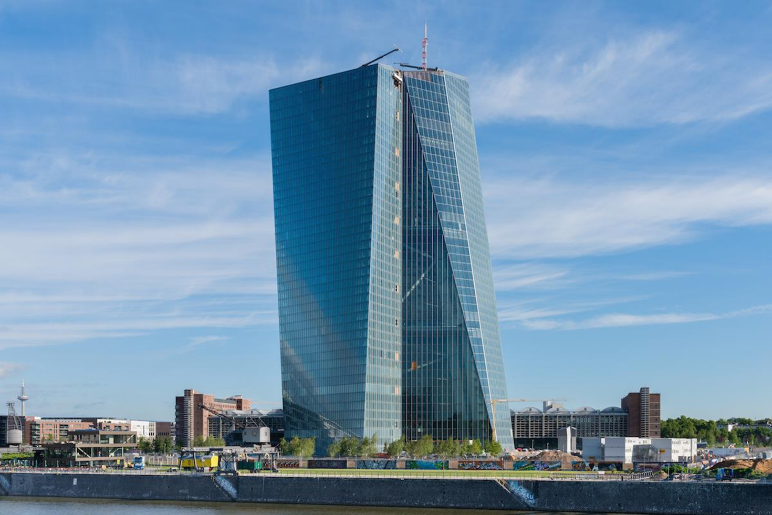 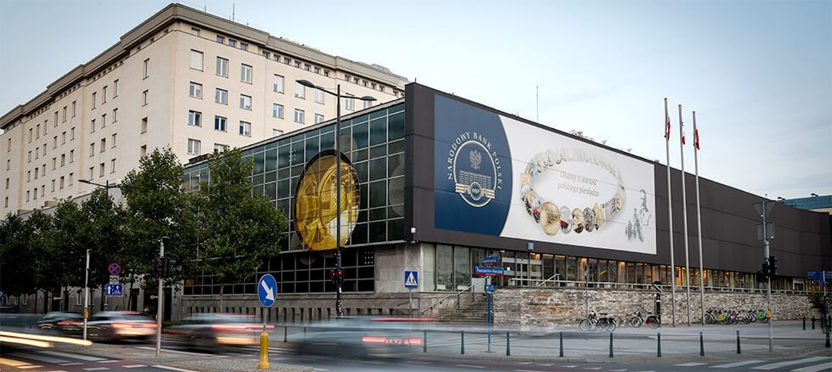 15 SLAJD Vielen Dank für Ihre Aufmerksamkeit! Katarzyna Kowal16 SLAJD Wörterbuch – słownik17 SLAJDBibliographie - bibliografia 